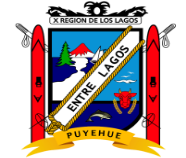 ILUSTRE MUNICIPALIDAD DE PUYEHUE                                         	          /ANEXO 2DECLARACION JURADAPuyehue,___de_________de 2021Yo ______________________________________________________________________________ Rut ____________ -__, emprendedor postulante a la SEGUNDA VERSION  FONDO CONCURSABLE DE EMPRENDEDORES POR EMERGENCIA COVID-19, de la Municipalidad de Puyehue, declaro que toda la información y documentación presenta en la postulación es fidedigna y verídica, y asumo que en caso de incurrir en alguna omisión, la postulación podrá ser declarada inadmisible y/o rechazada.Nombre:_____________________________________________Rut:_________________________________________________Firma:_______________________________________________